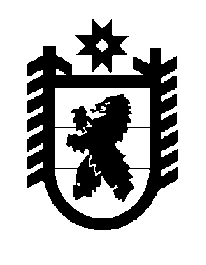 Российская Федерация Республика Карелия    ПРАВИТЕЛЬСТВО РЕСПУБЛИКИ КАРЕЛИЯПОСТАНОВЛЕНИЕот 14 марта 2012 года № 74-Пг. ПетрозаводскО долгосрочной целевой программе «Патриотическое воспитание граждан Российской Федерации, проживающих на территории Республики Карелия» на 2012-2015 годыВ соответствии с постановлением Правительства Республики Карелия от 29 апреля 2009 года № 93-П «О долгосрочных целевых программах Республики Карелия» в целях реализации государственной политики в области патриотического воспитания граждан в Республике Карелия Правительство Республики Карелия п о с т а н о в л я е т: 1. Утвердить прилагаемую долгосрочную целевую программу «Патриотическое воспитание граждан Российской Федерации, проживающих на территории Республики Карелия» на 2012-2015 годы.2. Контроль за выполнением постановления возложить на заместителя Главы Республики Карелия – Министра здравоохранения и социального развития Республики Карелия Улич В.В.          ГлаваРеспублики Карелия                                                                     А.В. НелидовДолгосрочная целевая программа «Патриотическое воспитание граждан Российской Федерации, проживающих на территории Республики Карелия» на 2012-2015 годыПаспортдолгосрочной целевой программы «Патриотическое воспитание граждан Российской Федерации, проживающих на территории Республики Карелия» на 2012-2015 годыХарактеристика проблемы, на решение которой направлена ПрограммаПатриотическое и духовно-нравственное воспитание граждан является важнейшим фактором развития и консолидации современного российского общества и государства. Программа разработана с учетом положений Концепции социально-экономического развития Российской Федерации на период до 2020 года, утвержденной распоряжением Правительства Российской Федерации от             17 ноября 2008 года №1662-р, государственной программы «Патриотическое воспитание граждан Российской Федерации на 2011-2015 годы», утвержденной постановлением Правительства Российской Федерации от                5 октября 2010 года № 795, Программы социально-экономического развития Республики Карелия на период до 2015 года, утвержденной Законом Республики Карелия от 17 октября 2011 года № 1532-ЗРК, а также с учетом опыта реализации региональной целевой программы «Патриотическое воспитание граждан Российской Федерации, проживающих на территории Республики Карелия» на 2008-2011 годы, одобренной распоряжением Правительства Республики Карелия от 29 февраля 2008 года № 93р-П и утвержденной постановлением Законодательного Собрания Республики Карелия от 17 апреля 2008 года № 856-IV ЗС.По данным Территориального органа федеральной службы государственной статистики по Республике Карелия за 2010 год, количество жителей Республики Карелия в возрасте от рождения  до 30 лет насчитывает 279504 человека, что составляет 40,85 процента от общей численности населения.Особенностью современного процесса социализации молодежи в Республике Карелия является его прохождение в условиях социально-экономической нестабильности, способствующей формированию в молодежной среде «ценностной неопределенности». Как показали опросы учащейся молодежи Республики Карелия (по данным 2003-2005 годов, 2007-2009 годов, 2010 года), наибольшее негативное влияние на чувство патриотизма оказывает неудовлетворительное материальное положение и неуверенность в завтрашнем дне. Почти каждый десятый респондент ощущает социально-правовую незащищенность или невозможность реализовать свой личный потенциал. Как следствие, произошла активизация процессов миграции молодежи и взрослого населения. На основании данных Председателя Счетной палаты России Сергея Степашина (журнал «Новое время» 2011, № 17), за последние три года из России эмигрировало около 1 млн. 250 тыс. человек, главным образом  это бизнесмены и представители среднего класса, среди которых 40 процентов имеют высшее образование (в России его имеет около 15 процентов  населения), 50 процентов россиян мечтают  работать за границей, 45 процентов выпускников российских вузов готовы эмигрировать. По данным Управления Федеральной миграционной службы по Республике Карелия за 2010 год, число выехавших за рубеж и в другие регионы России (9484 человека) превышает число приехавших (8453 человека), что в процентном отношении соответствует российским показателям. Среди прибывших граждан по заявкам работодателей, в основном – иностранные граждане из стран ближнего зарубежья, входящие в группу укрупненных профессий «неквалифицированные рабочие, общие для всех отраслей экономики». По данным Независимого института социального развития за 2011 год, в сфере высоких и информационных технологий в России созданы целые команды инженеров, программистов, ученых, годами работающих на западных заказчиков, не выезжающих из страны, но при этом практически ничем, кроме физического пребывания, с ней не связанных. Агрессивное вторжение в менталитет молодежи и взрослого населения  ценностей западной культуры способствует размыванию чувства патриотизма и традиционных духовных ценностей. В сознании детей и молодежи, особенно в молодежной субкультуре, имеет место апатия и равнодушие, нигилизм и цинизм, безответственность и немотивированная агрессивность, неуважительное отношение к государству и социальным институтам, что является факторами, способствующими проявлениям экстремизма и радикализма. Реализацию возможного заменяют симуляция, имитация желаемого возможного, уводящие молодежь в виртуальный мир Интернета, игр-симуляторов реальной жизни. Практически отсутствует прогнозирование позитивных процессов и подготовка опережающих контрмер на негативные процессы в детской и молодежной среде.Имеет место тенденциозное освещение российской истории и проблем патриотического воспитания в средствах массовой информации. В них по-прежнему встречаются материалы, фальсифицирующие нашу историю, исторические события. Слабо используется Интернет для формирования патриотического сознания граждан. Более того, значительная часть информации, находящейся в открытом доступе в Интернете, наносит явный вред патриотическому воспитанию детей и юношества.В определении приоритетов в патриотическом воспитании важное место отводится изучению проблем идентичности (гражданской, национальной, конфессиональной), а также самоидентификации как социально-экономической, так и  самоидентификации, связанной с включенностью молодежи в различные социальные группы. Чувство социальной идентичности приобретает все большую значимость в патриотическом воспитании подрастающего поколения. Социальные чувства  формируются  и проявляются в стремлении к бескорыстной помощи, милосердии, через  выработку чувства долга, то есть в совокупности обязанностей человека перед другими людьми, своей Родиной, самим собой.В настоящее время в Республике Карелия невысока численность детских и молодежных досуговых учреждений, целенаправленно создающих в своей деятельности условия для проявления социальной идентичности. В 2001 году практически во всех районах республики действовали клубы, общественные объединения  гражданско-патриотической направленности. В 2011 году из более ста детских и молодежных общественных организаций Республики Карелия только десять занимаются патриотической  проблематикой, из них семь – поисковые организации. Такое положение дополняется недостатком аккумуляции передового опыта и результатов реализации инновационных проектов по патриотическому воспитанию. Детские и молодежные общественные организации патриотической направленности в первую очередь нуждаются в государственной и общественной поддержке.Главным управлением воспитательной работы Вооруженных Сил Российской Федерации проведено социологическое исследование среди молодежи допризывного возраста, которое наглядно продемонстрировало остроту проблемы военной безопасности, службы в Вооруженных Силах Российской Федерации и здоровья молодежи.В молодежной среде отсутствует четкое понимание существующих угроз национальной безопасности и территориальной целостности России. По данным опроса российской молодежи Главным управлением воспитательной работы Вооруженных Сил Российской Федерации, лишь 39   процентов опрошенных молодых людей заявили о сохраняющейся опасности вооруженной агрессии против России. Каждый пятый опрошенный считает, что такой угрозы не существует, остальные (41 процент) однозначно на этот вопрос ответить не смогли. Только 32 процента молодых людей заявили о своей готовности и желании пойти служить в армию. Каждый третий из опрошенных призывников выразил явное нежелание проходить военную службу. Уклонение от военной службы осуждают только 6 процентов опрошенных, а примерно каждый второй не видит в этом ничего предосудительного или противозаконного.	В Республике Карелия в период проведения призывной кампании в 2010 году в связи с невозможностью вручения повесток на мероприятия, связанные с призывом на военную службу, в розыске находилось 690 человек. 	В ходе весеннего и осеннего призывов 2010 года граждан на военную службу призывными комиссиями районов и городов Республики Карелия было освидетельствовано 8955 человек, из них годными по состоянию здоровья к военной службе  признано 68,8 процента призывников. Проблемным остается вопрос повышения престижа семьи как важного социального института и субъекта патриотической деятельности. Результаты исследования «Семейные стратегии современной российской студенческой молодежи», проведенного в рамках проектов Программы развития ООН, показали, что в настоящее время состоящих в браке меньше, чем 10 лет назад. Главные причины связаны с жилищными проблемами (68 процентов) и низким уровнем доходов (57 процентов). Как показали итоги этого опроса, для современной молодежи вопросы создания семьи находятся на втором плане. Отмечается тенденция к снижению понимания родителями традиционной воспитательной социальной роли семьи. Результаты многочисленных опросов показывают, что различные респонденты (руководители учреждений, учителя, студенты и др.) отводят ведущую роль в патриотическом воспитании семье, при этом сами родители так не считают. 70 процентов родителей относят патриотическое, гражданское, общественно-политическое воспитание на счет школы, педагогов, общественных организаций, но не семьи, 89 процентов родителей не обсуждают в семьях  темы социальной активности детей и подростков в школе. Этот факт можно интерпретировать так, что родители ждут активных действий по патриотическому воспитанию своих детей от государства в лице образовательных учреждений и других социальных институтов.В патриотическом воспитании принимаются недостаточные меры по формированию у подрастающего поколения чувства общегражданской целостности российского общества, основанного на межконфессиональном, межэтническом и межнациональном взаимодействии, на воспитании толерантности граждан России. Воспитательный потенциал знаний о религии в государственной светской школе пока недостаточно служит приобщению учащихся к общей культуре, обогащению их новыми ценностями и смыслами, формированию гуманистического мировоззрения школьников. На этом фоне идет прогрессирующая утрата использования разнообразных форм и методов  в туристско-краеведческой, поисковой, героико-патриотической, трудовой деятельности. В Стратегии социально-экономического развития Республики Карелия до 2020 года, одобренной распоряжением Правительства Республики Карелия от 16 апреля 2010 года № 142р-П и утвержденной постановлением Законодательного Собрания Республики Карелия от 24 июня 2010 года                 № 1755-IV ЗС,  патриотическое и духовно-нравственное  воспитание граждан отмечено в качестве важнейшего фактора развития и консолидации современного общества.В Программе социально-экономического развития Республики Карелия на период до 2015 года, утвержденной Законом Республики Карелия от 17 октября 2011 года № 1532-ЗРК, формирование чувства патриотизма и  духовного единства на основе общности исторических судеб народов вошло в перечень приоритетных направлений развития Республики Карелия.В рамках реализации Программы социально-экономического развития Республики Карелия на период до 2015 года разработан приоритетный для Республики Карелия проект «Духовное преображение Русского Севера», основой которого является сохранение и использование богатейшего духовного и культурного наследия Республики Карелия и Русского Севера с целью духовно-нравственного воспитания человека, развития человеческого капитала как ключевого фактора модернизации и инновационного развития республики. Карелия находится в окружении трех великих храмов Преображения Господня, в центре уникального духовного и культурного пространства Русского Севера, выступающего в качестве духовной опоры и одного из источников современного единства и обновления России. На этой основе задачи проекта по использованию духовного, культурного и природного наследия республики гармонично сочетаются с задачами патриотического и духовного воспитания граждан Республики Карелия. В соответствии  с Федеральным законом от 6 октября 1999 года           № 184-ФЗ «Об общих принципах организации законодательных (представи-тельных) органов государственной власти субъектов Российской Федерации» к полномочиям высшего органа исполнительной власти субъекта Российской Федерации отнесены:осуществление в пределах своих полномочий мер по реализации, обеспечению и защите прав и свобод человека и гражданина;разработка и осуществление мер по обеспечению комплексного социально-экономического развития субъекта Российской Федерации.Концепцией социально-экономического развития Российской Федерации на период до 2020 года, утвержденной распоряжением Правительства Российской Федерации от 17 ноября 2008 года № 1662-р, патриотическое и духовно-нравственное воспитание граждан определено в качестве важнейшего фактора развития и консолидации современного российского общества и государства. 	Проблема носит межведомственный характер, в связи с чем к реализации Программы будут привлечены Министерство по делам молодежи, физической культуре, спорту и туризму Республики Карелия, Министерство образования Республики Карелия, Министерство культуры Республики Карелия, Министерство здравоохранения и социального развития Республики Карелия, Государственный комитет Республики Карелия по вопросам национальной политики, связям с общественными и религиозными объединениями. Мероприятия по реализации Программы охватывают все возрастные и социальные категории населения Республики Карелия.С целью осуществления эффективного взаимодействия участников программы на республиканском и муниципальном уровнях формируется система координационных советов.В состав координационных советов войдут представители органов государственной власти Республики Карелия, органов местного самоуправления муниципальных образований в Республике Карелия, общественных объединений и  предприятий Республики Карелия. Практическая деятельность по реализации программных мероприятий позволит сформировать многоуровневую государственно-общественную систему патриотического воспитания граждан Республики Карелия.Значительное число участников Программы, широкий круг задач и направлений диктуют необходимость использования программно-целевого подхода.Важнейшим фактором достижения положительных результатов реализации Программы является своевременная разъяснительная работа, информирование общества о цели, задачах и ходе реализации Программы.	Отказ от использования программно-целевого метода повлечет разрозненность действий органов государственной власти Республики Карелия и органов местного самоуправления муниципальных образований в Республике Карелия, несистемное решение поставленных задач.	При программно-целевом подходе возможно развитие двух вариантов решения задач, поставленных в Программе:реализация Программы с запланированным объемом и сроками финансирования;реализация Программы с сокращенным объемом и нарушенными сроками финансирования.	Первый вариант – реализация Программы при условии ее полного финансирования – позволит решить все поставленные задачи и достичь заявленной цели Программы.При данном варианте реализация Программы сопряжена с рисками, связанными с недостатками в управлении Программой, с неверно выбранными приоритетами развития системы патриотического воспитания.Риски, связанные с недостатками в управлении Программой, могут повлечь за собой недостаточную координацию действий участников Программы. В целях минимизации возможных отрицательных последствий, связанных с недостатками управления Программой, предусмотрено создание Республиканского центра патриотического воспитания граждан и допризывной подготовки молодежи Республики Карелия, основной целью которого будет планирование, координация и реализация мероприятий Программы.Использование неверно выбранных приоритетов развития системы патриотического воспитания может привести к ошибкам в планировании программных мероприятий и определении объема их финансирования, что снизит эффективность использования бюджетных средств. Избежать негативных последствий данного риска поможет организация социологических исследований состояния патриотического воспитания различных категорий населения и мониторинга хода реализации Программы.Второй вариант – реализация Программы с сокращенным объемом и нарушенными сроками финансирования по сравнению с заявленными. В этом случае предполагается сконцентрировать выделяемые ресурсы на наиболее важных мероприятиях.При этом варианте сохраняются риски, указанные в первом варианте. Кроме того, без достаточного финансирования не представляется возможным в полной мере достичь цели и решить задачи Программы. Показатели результативности Программы не будут выполнены в прогнозируемом объеме.При инерционном варианте развития проблемной ситуации прогнозируется:снижение к 2015 году доли граждан, участвующих в мероприятиях по патриотическому воспитанию, по отношению к общему количеству граждан, проживающих на территории Республики Карелия,  до 10 процентов от общего количества граждан, проживающих на территории Республики Карелия;снижение к 2015 году доли граждан, положительно оценивающих результаты проведения мероприятий по патриотическому воспитанию, к общему количеству граждан, проживающих на территории Республики Карелия,  до 35 процентов от общего количества граждан, проживающих на территории Республики Карелия.II. Основные цели и задачи Программы,показатели их достиженияЦелью Программы является совершенствование  системы патрио-тического воспитания и допризывной подготовки граждан Республики Карелия,  основанной на эффективном взаимодействии органов государст-венной власти Республики Карелия, органов местного самоуправления муниципальных образований в Республике Карелия, общественных объединений и граждан Республики Карелия, направленной на духовно-нравственное воспитание личности.Показатель результативности – доля граждан, участвующих в мероприятиях по патриотическому воспитанию, по отношению к общему количеству граждан, проживающих на территории Республики Карелия (процентов).Достижение цели Программы будет обеспечиваться путем решения в ходе ее реализации следующих основных задач:1) создание условий для духовно-нравственного и патриотического воспитания личности. Решение задачи планируется осуществить путем реализации комплекса мероприятий по нормативному правовому, научно-методиче-скому, информационно-пропагандистскому, программному обеспечению системы патриотического воспитания граждан, а также оказания государственной поддержки общественным объединениям в сфере патриотического воспитания граждан.Показатели результативности:количество исследовательских и научно-методических работ по проблемам патриотического воспитания (единиц);количество действующих музеев, в том числе ведущих деятельность по патриотическому воспитанию граждан, принявших участие в республиканских конкурсах и акциях (единиц);количество телевизионных и радиопередач, публикаций в средствах массовой информации и в сети Интернет по тематике патриотического воспитания (единиц);количество подготовленных организаторов и специалистов патриотического воспитания (человек);2)  создание условий для скоординированной деятельности органов государственной власти Республики Карелия, органов местного самоуправления муниципальных образований в Республике Карелия, общественных объединений и граждан в сфере патриотического воспитания граждан Республики Карелия.Решение задачи планируется осуществить путем формирования координационных советов по патриотическому воспитанию на республиканском и муниципальном уровнях в целях координации деятельности по реализации республиканской и муниципальных программ патриотического воспитания граждан с целью организации эффективного взаимодействия участников Программы.Показатели результативности:количество общественных объединений, принимающих участие в реализации Программы (единиц);количество действующих объединений, клубов, центров, в том числе детских и молодежных, ведущих работу по патриотическому воспитанию населения (единиц);3) совершенствование допризывной подготовки молодежи.Решение задачи планируется путем реализации комплекса мероприятий по совершенствованию военно-патриотического воспитания допризывной молодежи, по повышению уровня подготовки допризывной молодежи по основам военной службы и уровня подготовки по военно-учетным специальностям. Показатель результативности:количество граждан, подготовленных по военно-учетным специальностям в общественных объединениях и государственных образовательных учреждениях (человек).Показатели результативности Программы по годам представлены в приложении № 1 к Программе.III. Сроки и этапы реализации ПрограммыРеализацию Программы планируется осуществить в течение            четырех лет (2012-2015 годы). Сроки реализации Программы являются оптимальными с точки зрения постановки основных задач, их решения через систему разработанных мероприятий.В результате реализации Программы планируется доведение значений показателей эффективности до уровня, свидетельствующего о существенном улучшении в организации деятельности по патриотическому воспитанию граждан Республики Карелия. При необходимости срок реализации Программы может быть продлен не более чем на один год в соответствии с Порядком принятия решений о разработке долгосрочных целевых программ Республики Карелия, их формирования и реализации,  утвержденным постановлением Правительства Республики Карелия от 29 апреля 2009 года № 93-П. Основаниями для досрочного прекращения реализации Программы являются несоответствие результатов выполнения Программы показателям результативности Программы, непредставление отчетности о ходе реализации Программы в установленные сроки, а также результаты проведенных уполномоченными органами проверок, свидетельствующие о нецелевом и неэффективном использовании средств.IV. Перечень программных мероприятийДля реализации поставленной цели и решения задач Программы, достижения планируемых показателей предусмотрено выполнение программных мероприятий, перечень которых приведен в приложении № 2 к Программе. Мероприятия Программы, направленные на реализацию поставленных задач, осуществляются по следующим основным направлениям:	а) проведение конференций, семинаров, «круглых столов», направленных на повышение профессиональной компетентности государственных и муниципальных служащих, представителей общественных объединений. В рамках мероприятий повысят профессиональную компетентность в области патриотического воспитания более 150 человек;	б) реализация программ и проектов, в которых основными исполнителями мероприятий выступят органы исполнительной власти Республики Карелия – государственные заказчики Программы. Планируется провести более 300 мероприятий;	в) оказание содействия в реализации программ и проектов межрегионального, межмуниципального и муниципального уровней, проводимых органами местного самоуправления муниципальных образований в Республике Карелия. Планируется оказать поддержку в организации более 50 мероприятий муниципальных районов и городских округов.	г) поддержка общественных объединений. Планируется оказать поддержку 22 проектам общественных объединений в области патриотического воспитания;д) участие граждан Российской Федерации, проживающих на территории Республики Карелия, в международных и общероссийских мероприятиях патриотической направленности. В рамках Программы 35 представителей Республики Карелия примут участие в данных мероприятиях;	е) обучение допризывной молодежи военно-учетным специальностям и подготовка по военно-прикладным и техническим видам спорта. В рамках Программы более 2000 молодых людей пройдут обучение по военно-учетным специальностям и подготовку по военно-прикладным и техническим видам спорта.Мероприятия Программы реализуются на территории Республики Карелия, за исключением мероприятий, обеспечивающих участие представителей республики в международных и общероссийских мероприятиях.Реализация мероприятий Программы осуществляется:за счет средств бюджета Республики Карелия – 61 940 тысяч рублей;за счет внебюджетных средств – 290 тысяч рублей.V. Порядок реализации Программы, включающий в себя механизмы управления Программой и взаимодействия государственных заказчиков Программы, а также контроль за ходом выполнения ПрограммыОтветственными за реализацию мероприятий Программы являются Министерство по делам молодежи, физической культуре, спорту и туризму Республики Карелия, Министерство образования Республики Карелия, Министерство культуры Республики Карелия, Министерство здравоохранения и социального развития Республики Карелия, Государственный комитет Республики Карелия по вопросам национальной политики, связям с общественными и религиозными объединениями.До начала реализации Программы Министерство по делам молодежи, физической культуре, спорту и туризму Республики Карелия утверждает положение об управлении реализацией Программы.	Государственным заказчиком-координатором Программы является Министерство по делам молодежи, физической культуре, спорту и туризму Республики Карелия.	Государственный заказчик-координатор Программы в ходе выполнения Программы:	- осуществляет координацию деятельности государственных заказчиков Программы по ее эффективной реализации;	- при необходимости готовит проекты постановлений Правительства Республики Карелия о внесении изменений в Программу;	- разрабатывает в пределах своих полномочий правовые акты, необходимые для выполнения Программы;	- организует и осуществляет ежеквартальный и ежегодный мониторинг реализации Программы;	- ежеквартально, в срок до 20 числа месяца, следующего за отчетным кварталом, направляет в Министерство экономического развития Республики Карелия сводный отчет по Программе; 	- готовит и направляет в Министерство экономического развития Республики Карелия и Министерство финансов Республики Карелия ежегодно в срок не позднее 10 февраля года, следующего за отчетным, сводный доклад о выполнении Программы;	- готовит при необходимости в установленном порядке предложения по уточнению мероприятий Программы, уточняет объем финансирования, а также механизм реализации Программы;	- несет ответственность за своевременную и качественную реализацию Программы, обеспечивает целевое и эффективное использование средств, выделяемых на ее реализацию;		- организует размещение на официальном портале органов государственной власти Республики Карелия информации о результатах мониторинга реализации Программы, финансировании ее мероприятий, привлечении средств внебюджетных источников.	В ходе выполнения Программы государственные заказчики Программы:	-  вносят предложения и участвуют в уточнении показателей результа-тивности Программы и объемов финансовых средств, выделяемых на реализацию Программы, а также в совершенствовании механизма реализации Программы;	- обеспечивают эффективное использование финансовых средств, выделяемых на реализацию Программы;	- осуществляют ежеквартальный и ежегодный мониторинг реализации Программы;	- представляют государственному заказчику-координатору Программы статистическую, справочную и аналитическую информацию о реализации мероприятий Программы;	- ежеквартально, в срок до 15 числа месяца, следующего за отчетным кварталом, направляют государственному заказчику-координатору Программы отчеты о результатах реализации мероприятий, ответственными за выполнение которых они являются, по форме согласно приложению № 1 к Порядку проведения и критериям оценки эффективности реализации долгосрочных целевых программ Республики Карелия, утвержденным постановлением Правительства Республики Карелия от 29 апреля 2009 года № 93-П;	- ежегодно, в срок до 1 февраля, следующего за отчетным годом, направляют государственному заказчику-координатору Программы доклады о результатах реализации мероприятий, ответственными за выполнение которых они являются, достигнутых результатах и эффективности использования финансовых средств;	- организуют размещение на официальном портале органов государст-венной власти Республики Карелия информации о ходе и результатах реализации Программы, финансировании ее мероприятий, привлечении средств внебюджетных источников, проведении конкурсов по Программе.В целях эффективного управления Программой государственный заказчик-координатор Программы создает Дирекцию Программы. Положение о Дирекции Программы и ее персональный состав утверждаются приказом Министерства по делам молодежи, физической культуре, спорту и туризму Республики Карелия.Государственные заказчики Программы несут ответственность за достижение показателей результативности Программы. VI. Оценка социально-экономической эффективностиПрограммыЭффективность Программы определяется с помощью показателей эффективности реализации Программы, отражающих стратегические приоритеты развития республики, связанные с реализацией государственной политики в области патриотического воспитания граждан в Республике Карелия.Важнейшими результатами реализации Программы станут:рост к 2015 году доли граждан, участвующих в мероприятиях по патриотическому воспитанию, по отношению к общему количеству граждан, проживающих на территории Республики Карелия, до 20 процентов от общего количества граждан, проживающих на территории Республики Карелия;рост к 2015 году доли граждан, положительно оценивающих результаты проведения мероприятий по патриотическому воспитанию, к общему количеству граждан, проживающих на территории Республики Карелия, до 65 процентов от общего количества граждан, проживающих на территории Республики Карелия.Оценка эффективности реализации Программы производится путем сравнения фактически достигнутых показателей за соответствующий год с утвержденными значениями целевых индикаторов.Показатели эффективности реализации Программы представлены в приложении № 3 к Программе.Значение показателя «Доля граждан, участвующих в мероприятиях по патриотическому воспитанию, по отношению к общему количеству граждан, проживающих на территории Республики Карелия» определяется следующим образом:количество граждан, участвующихв мероприятиях по патриотическому воспитанию                      ____________________________________________________      х 100%общее количество граждан, проживающихна территории Республики КарелияЗначение показателя «Доля граждан, положительно оценивающих результаты проведения мероприятий по патриотическому воспитанию, к общему количеству граждан, проживающих на территории Республики Карелия» определяется следующим образом:количество граждан, положительно оценивающихрезультаты проведения мероприятийпо патриотическому воспитанию             ______________________________________________________          х 100%общее количество граждан, проживающихна территории    Республики КарелияПриложение № 1 к ПрограммеПоказатели результативности долгосрочной целевой программы «Патриотическое воспитание граждан Российской Федерации, проживающих на территории Республики Карелия» на 2012-2015 годыПриложение № 2 к ПрограммеПеречень мероприятий долгосрочной целевой программы «Патриотическое воспитание граждан Российской Федерации, проживающих на территории Республики Карелия» на 2012-2015 годы, сроки и показатели результатов реализации мероприятийПриложение № 3 к Программе Показатели эффективности реализации долгосрочной целевой программы «Патриотическое воспитание граждан Российской Федерации, проживающих на территории Республики Карелия» на 2012-2015 годыУтверждена постановлением Правительства Республики Карелия от 14 марта 2012 года № 74-ПНаименование Программы- долгосрочная целевая программа «Патриотическое воспитание граждан Российской Федерации, проживающих на территории Республики Карелия» на 2012-2015 годы (далее – Программа)Решение о разработке проекта Программы и одобрении концепции Программы- распоряжение Правительства Республики Карелия от                          21 декабря 2011 года № 777р-П Решение об утверждении Программы - постановление Правительства Республики Карелия от             14 марта 2012 года № 74-П Государственные заказчики Программы- Министерство образования Республики Карелия;Министерство культуры Республики Карелия;Министерство здравоохранения и социального развития Республики Карелия; Государственный комитет Республики Карелия по вопросам национальной политики, связям с общественными и религиозными объединениямиГосударственный заказчик-координатор Программы- Министерство Республики Карелия по делам молодежи, физической культуре, спорту и туризмуЦель Программы- совершенствование системы патриотического воспитания и допризывной подготовки граждан Республики Карелия, основанной на эффективном взаимодействии органов государственной Республики Карелия, органов местного самоуправления муниципальных образований в Республике Карелия, общественных объединений и граждан Республики Карелия, направленной на духовно-нравственное воспитание личностиЗадачи Программы1) создание условий для духовно-нравственного и патриотического воспитания личности;2) создание условий для скоординированной деятельности органов государственной власти Республики Карелия, органов местного самоуправления муниципальных образований в Республике Карелия, общественных объединений и граждан в сфере патриотического воспитания граждан Республики Карелия;3) совершенствование допризывной подготовки молодежиОжидаемые конечные результаты Программы и показатели эффективности- к концу 2015 года по сравнению с 2011 годом ожидается:1) доля граждан, участвующих в мероприятиях по патриотическому воспитанию, по отношению к общему количеству граждан, проживающих на территории Республики Карелия, увеличится с 12 до 20 процентов (увеличение на  8 процентных пунктов);2) количество исследовательских и научно-методических работ по проблемам патриотического воспитания возрастет с 2 до 4 (увеличение в 2 раза);3) количество действующих музеев, в том числе ведущих деятельность по патриотическому воспитанию граждан, принявших участие в республиканских конкурсах и акциях, увеличится с 10 до 16 (увеличение на 60 процентов);4) количество телевизионных и радиопередач, публикаций в средствах массовой информации и в сети Интернет по тематике патриотического воспитания увеличится с 25 до 48 (увеличение на 92 процента);5) количество подготовленных организаторов и специалистов патриотического воспитания возрастет с 25 до 50 человек (увеличение в 2 раза);6) количество общественных объединений, принимающих участие в реализации Программы, возрастет с 10 до 100 (увеличение в 10 раз);7) количество действующих объединений, клубов, центров, в том числе детских и молодежных, ведущих работу по патриотическому воспитанию населения, увеличится с 42 до 52 (увеличение на 23,8 процента);8) количество граждан, подготовленных по военно-учетным специальностям в общественных объединениях и государственных образовательных учреждениях, увеличится с 390 до 600 человек (увеличение на 53,8 процента)Сроки реализации Программы- 2012-2015 годыИсточники финансирования Программы - реализация мероприятий Программы осуществляется:за счет средств бюджета Республики Карелия – 61940 тысяч рублей;за счет внебюджетных средств – 290 тысяч рублейСистема организации контроля за реализацией Программы- государственный заказчик-координатор Программы на основании представленных сведений от государственных заказчиков Программы осуществляет ежеквартальный и ежегодный мониторинг реализации Программы, составляет сводный квартальный отчет о результатах реализации мероприятий Программы, ежегодно проводит оценку эффективности реализации Программы, готовит  сводный доклад о выполнении ПрограммыПоказатель Базовыйпоказатель2011 год (факт)Планируемые показателиПланируемые показателиПланируемые показателиПланируемые показатели2015 год к 2011 году Показатель Базовыйпоказатель2011 год (факт)2012 год2013 год2014 год2015 год2015 год к 2011 году 1234567Цель: совершенствование системы патриотического воспитания и допризывной подготовки граждан Республики Карелия, основанной на эффективном взаимодействии органов государственной власти Республики Карелия, органов местного самоуправления муници-пальных образований в Республике Карелия, общественных объединений и граждан Республики Карелия, направленной на духовно-нравственное воспитание личностиЦель: совершенствование системы патриотического воспитания и допризывной подготовки граждан Республики Карелия, основанной на эффективном взаимодействии органов государственной власти Республики Карелия, органов местного самоуправления муници-пальных образований в Республике Карелия, общественных объединений и граждан Республики Карелия, направленной на духовно-нравственное воспитание личностиЦель: совершенствование системы патриотического воспитания и допризывной подготовки граждан Республики Карелия, основанной на эффективном взаимодействии органов государственной власти Республики Карелия, органов местного самоуправления муници-пальных образований в Республике Карелия, общественных объединений и граждан Республики Карелия, направленной на духовно-нравственное воспитание личностиЦель: совершенствование системы патриотического воспитания и допризывной подготовки граждан Республики Карелия, основанной на эффективном взаимодействии органов государственной власти Республики Карелия, органов местного самоуправления муници-пальных образований в Республике Карелия, общественных объединений и граждан Республики Карелия, направленной на духовно-нравственное воспитание личностиЦель: совершенствование системы патриотического воспитания и допризывной подготовки граждан Республики Карелия, основанной на эффективном взаимодействии органов государственной власти Республики Карелия, органов местного самоуправления муници-пальных образований в Республике Карелия, общественных объединений и граждан Республики Карелия, направленной на духовно-нравственное воспитание личностиЦель: совершенствование системы патриотического воспитания и допризывной подготовки граждан Республики Карелия, основанной на эффективном взаимодействии органов государственной власти Республики Карелия, органов местного самоуправления муници-пальных образований в Республике Карелия, общественных объединений и граждан Республики Карелия, направленной на духовно-нравственное воспитание личностиЦель: совершенствование системы патриотического воспитания и допризывной подготовки граждан Республики Карелия, основанной на эффективном взаимодействии органов государственной власти Республики Карелия, органов местного самоуправления муници-пальных образований в Республике Карелия, общественных объединений и граждан Республики Карелия, направленной на духовно-нравственное воспитание личности1. Доля граждан, участвующих в мероприятиях по патриоти-ческому воспитанию, по отношению к общему количеству граждан, проживающих на территории Республики Карелия (процентов)1213151720+8 п.п.Задача 1: создание условий для духовно-нравственного и патриотического воспитания личностиЗадача 1: создание условий для духовно-нравственного и патриотического воспитания личностиЗадача 1: создание условий для духовно-нравственного и патриотического воспитания личностиЗадача 1: создание условий для духовно-нравственного и патриотического воспитания личностиЗадача 1: создание условий для духовно-нравственного и патриотического воспитания личностиЗадача 1: создание условий для духовно-нравственного и патриотического воспитания личностиЗадача 1: создание условий для духовно-нравственного и патриотического воспитания личности2. Количество исследовательских и научно-методических работ по проблемам патриотического воспитания (единиц)22234в 2 раза12345673. Количество действующих музеев, в том числе ведущих деятельность по патриотическому воспитанию граждан, принявших участие в республиканских конкурсах и акциях (единиц)1012131416160%4. Количество телевизионных и радиопередач, публикаций в средствах массовой информации и в сети Интернет по тематике патриотического воспитания (единиц)2530364248192%5. Количество подготовленных организаторов и специалистов патриотического воспитания (человек)2529354250рост в 2 разаЗадача 2: создание условий для скоординированной деятельности органов государственной власти Республики Карелия, органов местного самоуправления муниципальных образований в Республике Карелия, общественных объединений и граждан в сфере патриотического воспитания граждан Республики КарелияЗадача 2: создание условий для скоординированной деятельности органов государственной власти Республики Карелия, органов местного самоуправления муниципальных образований в Республике Карелия, общественных объединений и граждан в сфере патриотического воспитания граждан Республики КарелияЗадача 2: создание условий для скоординированной деятельности органов государственной власти Республики Карелия, органов местного самоуправления муниципальных образований в Республике Карелия, общественных объединений и граждан в сфере патриотического воспитания граждан Республики КарелияЗадача 2: создание условий для скоординированной деятельности органов государственной власти Республики Карелия, органов местного самоуправления муниципальных образований в Республике Карелия, общественных объединений и граждан в сфере патриотического воспитания граждан Республики КарелияЗадача 2: создание условий для скоординированной деятельности органов государственной власти Республики Карелия, органов местного самоуправления муниципальных образований в Республике Карелия, общественных объединений и граждан в сфере патриотического воспитания граждан Республики КарелияЗадача 2: создание условий для скоординированной деятельности органов государственной власти Республики Карелия, органов местного самоуправления муниципальных образований в Республике Карелия, общественных объединений и граждан в сфере патриотического воспитания граждан Республики КарелияЗадача 2: создание условий для скоординированной деятельности органов государственной власти Республики Карелия, органов местного самоуправления муниципальных образований в Республике Карелия, общественных объединений и граждан в сфере патриотического воспитания граждан Республики Карелия6. Количество общественных объединений, принимающих участие в реализации Программы (единиц)10356080100рост в 10 раз7. Количество действующих объединений, клубов, центров, в том числе детских и молодежных, ведущих работу по патриотическому воспитанию населения (единиц)4246485052124%Задача 3: совершенствование допризывной подготовки молодежиЗадача 3: совершенствование допризывной подготовки молодежиЗадача 3: совершенствование допризывной подготовки молодежиЗадача 3: совершенствование допризывной подготовки молодежиЗадача 3: совершенствование допризывной подготовки молодежиЗадача 3: совершенствование допризывной подготовки молодежиЗадача 3: совершенствование допризывной подготовки молодежи8. Количество граждан, подготовленных по военно-учетным специальностям в общественных объединениях и государственных образовательных учреждениях (человек)390450500550600154%№ п/пМероприятиеСроки реализации, годыОтветственные исполнителиПоказатель2011 годфакт2012год2013год2014год2015годИтоговое значение(2012- 2015 годы)1234567891011Задача 1: создание условий для духовно-нравственного и патриотического воспитания личностиЗадача 1: создание условий для духовно-нравственного и патриотического воспитания личностиЗадача 1: создание условий для духовно-нравственного и патриотического воспитания личностиЗадача 1: создание условий для духовно-нравственного и патриотического воспитания личностиЗадача 1: создание условий для духовно-нравственного и патриотического воспитания личностиЗадача 1: создание условий для духовно-нравственного и патриотического воспитания личностиЗадача 1: создание условий для духовно-нравственного и патриотического воспитания личностиЗадача 1: создание условий для духовно-нравственного и патриотического воспитания личностиЗадача 1: создание условий для духовно-нравственного и патриотического воспитания личностиЗадача 1: создание условий для духовно-нравственного и патриотического воспитания личностиЗадача 1: создание условий для духовно-нравственного и патриотического воспитания личности1.Разработка право-вых актов Респуб-лики Карелия по патриотическому воспитанию граж-дан, проживающих на территории Республики Карелия2012-2015Министерство по делам молодежи, физической культуре, спорту и туризму Республики Карелия, Министерство образования Республики Карелия, Министерство культуры Республики Карелия, Государственный комитет Республики Карелия по вопросам национальнойколичество утвержденных правовых актов 12233101234567889910101111политики, связям с общест-венными и религиозными объединениями,  Министер-ство здравоохранения и социального развития Республики Карелия2.Разработка положе-ния о Республикан-ском центре патрио-тического воспита-ния граждан и допризывной под-готовки молодежи Республики Каре-лия на базе госу-дарственного бюд-жетного учрежде-ния Республики Карелия «Карель-ский региональный центр молодежи»2012Министерство по делам молодежи, физической культуре, спорту и туризму Республики Карелияпринятое поло-жение о Респуб-ликанском центре патриотического воспитания граждан       и допризывной подготовки молодежи Республики Карелия01000000113.Оказание консульта-тивных услуг музеям,  ведущим деятель-ность в сфере патриотического воспитания граждан  Республики Карелия2012-2015Министерство культуры Республики Карелияколичество ока-занных консуль-тативных услуг4045505050505555200200123456778899101011114.Выпуск научно-методической лите-ратуры по патриоти-ческому воспитанию граждан2012-2015Министерство по делам молодежи, физической культуре, спорту и туризму Республики Карелия, Министерство образования Республики Карелия, Министерство культуры Республики Карелия количество выпущенных изданий 011111122555.Разработка типовой программы духовно-нравственного раз-вития и воспитания гражданина России в системе образова-тельных учрежде-ний Республики Карелия2012Министерство образования Республики Карелияразработанная типовая программа 011000000116.Разработка методи-ческих рекоменда-ций по проведению в образовательных учреждениях Рес-публики Карелия «Урока России» и «Единого урока по теме «Празднование 1150-летия зарож-дения российской государственности»2012,2014Министерство образования Республики Карелияколичество разработанных методических рекомендаций01100110022123456778899101011117.Организация и про-ведение республи-канской научной конференции клиник дружествен-ных к молодежи «Россия – мы должны жить долго»2013Министерство здравоохранения и социального развития Республики Карелияколичество участников конференции0001212000012128. Организация и про-ведение семинаров-совещаний по совер-шенствованию поисковой работы на территории Республики Карелия2012-2015Министерство по делам молодежи, физической культуре, спорту и туризму Республики Карелия, Министерство образования Республики Карелия, Министерство культуры Республики Карелияколичество участников семинаров-совещаний 3030304040505060601801809.Организация и про-ведение семинаров-совещаний по совер-шенствованию деятельности музеев, ведущих деятельность в сфере патриотиче-ского воспитания граждан Республики Карелия2012-2015Министерство культуры Республики Карелия, Министерство образования Республики Карелия количество участников семинаров-совещаний 1518182020252530309393122334444556677889910101110.Организация и про-ведение республи-канских конкурсов научно-методиче-ских и  исследова-тельских работ по патриотическому и духовно-нравствен-ному воспитанию гражданОрганизация и про-ведение республи-канских конкурсов научно-методиче-ских и  исследова-тельских работ по патриотическому и духовно-нравствен-ному воспитанию граждан2013,20142013,2014Министерство по делам молодежи, физической культуре, спорту и туризму Республики Карелия, Министерство образования Республики Карелия, Министерство культуры Республики Карелия, Государственный комитет Республики Карелия по вопросам национальной политики, связям с общест-венными и религиозными объединениями,  Министерство здравоохра-нения и социального развития Республики КарелияМинистерство по делам молодежи, физической культуре, спорту и туризму Республики Карелия, Министерство образования Республики Карелия, Министерство культуры Республики Карелия, Государственный комитет Республики Карелия по вопросам национальной политики, связям с общест-венными и религиозными объединениями,  Министерство здравоохра-нения и социального развития Республики КарелияМинистерство по делам молодежи, физической культуре, спорту и туризму Республики Карелия, Министерство образования Республики Карелия, Министерство культуры Республики Карелия, Государственный комитет Республики Карелия по вопросам национальной политики, связям с общест-венными и религиозными объединениями,  Министерство здравоохра-нения и социального развития Республики КарелияМинистерство по делам молодежи, физической культуре, спорту и туризму Республики Карелия, Министерство образования Республики Карелия, Министерство культуры Республики Карелия, Государственный комитет Республики Карелия по вопросам национальной политики, связям с общест-венными и религиозными объединениями,  Министерство здравоохра-нения и социального развития Республики Карелияколичество научно-методи-ческих и иссле-довательских работ,  представ-ленных на конкурсыколичество научно-методи-ческих и иссле-довательских работ,  представ-ленных на конкурсы1100112200311.Организация и проведение научно-практических кон-ференций, семина-ров, совещаний по вопросам патриоти-ческого воспитания граждан Республики КарелияОрганизация и проведение научно-практических кон-ференций, семина-ров, совещаний по вопросам патриоти-ческого воспитания граждан Республики Карелия2012-20152012-2015Министерство по делам молодежи, физической культуре, спорту и туризму Республики Карелия, Министерство образования Республики Карелия, Министерство культуры Республики Карелия, Государственный комитет Республики Карелия по вопросам национальной Министерство по делам молодежи, физической культуре, спорту и туризму Республики Карелия, Министерство образования Республики Карелия, Министерство культуры Республики Карелия, Государственный комитет Республики Карелия по вопросам национальной Министерство по делам молодежи, физической культуре, спорту и туризму Республики Карелия, Министерство образования Республики Карелия, Министерство культуры Республики Карелия, Государственный комитет Республики Карелия по вопросам национальной Министерство по делам молодежи, физической культуре, спорту и туризму Республики Карелия, Министерство образования Республики Карелия, Министерство культуры Республики Карелия, Государственный комитет Республики Карелия по вопросам национальной количество проведенных научно-практи-ческих конфе-ренций, семина-ров, совещаний количество проведенных научно-практи-ческих конфе-ренций, семина-ров, совещаний 3344557788241223344445566778899101011политики, связям с общест-венными и религиозными объединениями,  Министе-рство здравоохранения и социального развития Республики Карелияполитики, связям с общест-венными и религиозными объединениями,  Министе-рство здравоохранения и социального развития Республики Карелияполитики, связям с общест-венными и религиозными объединениями,  Министе-рство здравоохранения и социального развития Республики Карелияполитики, связям с общест-венными и религиозными объединениями,  Министе-рство здравоохранения и социального развития Республики Карелия12.Размещение в средствах массовой информации аудио-, видеороликов, информационных блоков по патриоти-ческому и духовно-нравственному воспитанию граждан Размещение в средствах массовой информации аудио-, видеороликов, информационных блоков по патриоти-ческому и духовно-нравственному воспитанию граждан 2012-20152012-2015Министерство по делам молодежи, физической культуре, спорту и туризму Республики Карелия, Министерство образования Республики Карелия, Министерство культуры Республики Карелия, Государственный комитет Республики Карелия по вопросам национальной политики, связям с общест-венными и религиозными объединениями,  Министерство здравоохра-нения и социального развития Республики КарелияМинистерство по делам молодежи, физической культуре, спорту и туризму Республики Карелия, Министерство образования Республики Карелия, Министерство культуры Республики Карелия, Государственный комитет Республики Карелия по вопросам национальной политики, связям с общест-венными и религиозными объединениями,  Министерство здравоохра-нения и социального развития Республики КарелияМинистерство по делам молодежи, физической культуре, спорту и туризму Республики Карелия, Министерство образования Республики Карелия, Министерство культуры Республики Карелия, Государственный комитет Республики Карелия по вопросам национальной политики, связям с общест-венными и религиозными объединениями,  Министерство здравоохра-нения и социального развития Республики КарелияМинистерство по делам молодежи, физической культуре, спорту и туризму Республики Карелия, Министерство образования Республики Карелия, Министерство культуры Республики Карелия, Государственный комитет Республики Карелия по вопросам национальной политики, связям с общест-венными и религиозными объединениями,  Министерство здравоохра-нения и социального развития Республики Карелияколичество размещенных в средствах мас-совой информа-ции аудио-, видеороликов, информацион-ных блоков количество размещенных в средствах мас-совой информа-ции аудио-, видеороликов, информацион-ных блоков 00663333331513.Формирование государственного заказа на создание музейных экспо-зиций, выставок в Формирование государственного заказа на создание музейных экспо-зиций, выставок в 2012-20152012-2015Министерство по делам молодежи, физической культуре, спорту и туризму Республики Карелия, Министерство образования Министерство по делам молодежи, физической культуре, спорту и туризму Республики Карелия, Министерство образования Министерство по делам молодежи, физической культуре, спорту и туризму Республики Карелия, Министерство образования Министерство по делам молодежи, физической культуре, спорту и туризму Республики Карелия, Министерство образования количество созданных музейных экспозиций, выставок количество созданных музейных экспозиций, выставок 111111001131223344445566778899101011сфере патриотиче-ского воспитания граждансфере патриотиче-ского воспитания гражданРеспублики Карелия, Министерство культуры Республики Карелия, Министерство здравоохра-нения и социального развития Республики КарелияРеспублики Карелия, Министерство культуры Республики Карелия, Министерство здравоохра-нения и социального развития Республики КарелияРеспублики Карелия, Министерство культуры Республики Карелия, Министерство здравоохра-нения и социального развития Республики КарелияРеспублики Карелия, Министерство культуры Республики Карелия, Министерство здравоохра-нения и социального развития Республики Карелия14.Создание и под-держка информа-ционного сайта по реализации Программы и формированию информационной базы материалов по патриотическому и духовно-нравствен-ному воспитанию гражданСоздание и под-держка информа-ционного сайта по реализации Программы и формированию информационной базы материалов по патриотическому и духовно-нравствен-ному воспитанию граждан2012-20152012-2015Министерство по делам молодежи, физической культуре, спорту и туризму Республики Карелия, Министерство образования Республики Карелия, Министерство культуры Республики Карелия, Государственный комитет Республики Карелия по вопросам национальной политики, связям с общест-венными и религиозными объединениямиМинистерство по делам молодежи, физической культуре, спорту и туризму Республики Карелия, Министерство образования Республики Карелия, Министерство культуры Республики Карелия, Государственный комитет Республики Карелия по вопросам национальной политики, связям с общест-венными и религиозными объединениямиМинистерство по делам молодежи, физической культуре, спорту и туризму Республики Карелия, Министерство образования Республики Карелия, Министерство культуры Республики Карелия, Государственный комитет Республики Карелия по вопросам национальной политики, связям с общест-венными и религиозными объединениямиМинистерство по делам молодежи, физической культуре, спорту и туризму Республики Карелия, Министерство образования Республики Карелия, Министерство культуры Республики Карелия, Государственный комитет Республики Карелия по вопросам национальной политики, связям с общест-венными и религиозными объединениямиколичество обновлений информации на сайте количество обновлений информации на сайте 00363642424848525217815.Организация и проведение респуб-ликанского конкурса среди журналистов на лучшее освеще-ние патриотической тематики в средст-вах массовой Организация и проведение респуб-ликанского конкурса среди журналистов на лучшее освеще-ние патриотической тематики в средст-вах массовой 2012-20152012-2015Министерство образования Республики Карелия, Государственный комитет Республики Карелия по вопросам национальной политики, связям с общест-венными и религиозными объединениями,  Министерство образования Республики Карелия, Государственный комитет Республики Карелия по вопросам национальной политики, связям с общест-венными и религиозными объединениями,  Министерство образования Республики Карелия, Государственный комитет Республики Карелия по вопросам национальной политики, связям с общест-венными и религиозными объединениями,  Министерство образования Республики Карелия, Государственный комитет Республики Карелия по вопросам национальной политики, связям с общест-венными и религиозными объединениями,  количество участников конкурса количество участников конкурса 006677881010311223344445566778899101011информацииинформацииМинистерство здравоохра-нения и социального развития Республики КарелияМинистерство здравоохра-нения и социального развития Республики КарелияМинистерство здравоохра-нения и социального развития Республики КарелияМинистерство здравоохра-нения и социального развития Республики Карелия16.Подготовка и выпуск тематиче-ских циклов телевизионных и радиопередач по патриотическому и  духовно-нравствен-ному воспитанию гражданПодготовка и выпуск тематиче-ских циклов телевизионных и радиопередач по патриотическому и  духовно-нравствен-ному воспитанию граждан2012-20152012-2015Министерство по делам молодежи, физической культуре, спорту и туризму Республики Карелия, Министерство образования Республики Карелия, Министерство культуры Республики Карелия, Государственный комитет Республики Карелия по вопросам национальной политики, связям с общест-венными и религиозными объединениями, Министерство здравоохра-нения и социального развития Республики КарелияМинистерство по делам молодежи, физической культуре, спорту и туризму Республики Карелия, Министерство образования Республики Карелия, Министерство культуры Республики Карелия, Государственный комитет Республики Карелия по вопросам национальной политики, связям с общест-венными и религиозными объединениями, Министерство здравоохра-нения и социального развития Республики КарелияМинистерство по делам молодежи, физической культуре, спорту и туризму Республики Карелия, Министерство образования Республики Карелия, Министерство культуры Республики Карелия, Государственный комитет Республики Карелия по вопросам национальной политики, связям с общест-венными и религиозными объединениями, Министерство здравоохра-нения и социального развития Республики КарелияМинистерство по делам молодежи, физической культуре, спорту и туризму Республики Карелия, Министерство образования Республики Карелия, Министерство культуры Республики Карелия, Государственный комитет Республики Карелия по вопросам национальной политики, связям с общест-венными и религиозными объединениями, Министерство здравоохра-нения и социального развития Республики Карелияколичество выпущенных циклов телеви-зионных и радиопередач количество выпущенных циклов телеви-зионных и радиопередач 2222222222817.Выпуск дисков с редкими фотогра-фиями и материала-ми из фондов Национального музея Республики Карелия «Солдаты Выпуск дисков с редкими фотогра-фиями и материала-ми из фондов Национального музея Республики Карелия «Солдаты 2012,20132012,2013Министерство культуры Республики КарелияМинистерство культуры Республики КарелияМинистерство культуры Республики КарелияМинистерство культуры Республики Карелияколичество выпущенных дисковколичество выпущенных дисков001111000021223344555566778899101011Карельского  фронта»Карельского  фронта»18.Проведение сбора руководителей и активистов музеев образовательных учрежденийПроведение сбора руководителей и активистов музеев образовательных учреждений2013,20152013,2015Министерство образования Республики КарелияМинистерство образования Республики Карелияколичество участников сбора количество участников сбора количество участников сбора количество участников сбора 0000505000707012019.Комплектование библиотечных фондов республики документами патриотической направленностиКомплектование библиотечных фондов республики документами патриотической направленности2012-20152012-2015Министерство культуры Республики КарелияМинистерство культуры Республики Карелияколичество изданий количество изданий количество изданий количество изданий 180180200200210210215215220220845Задача 2: создание условий для скоординированной деятельности органов государственной власти Республики Карелия, органов местного самоуправления муниципальных образований в Республике Карелия, общественных объединений и граждан в сфере патриотического воспитания граждан Республики Карелия Задача 2: создание условий для скоординированной деятельности органов государственной власти Республики Карелия, органов местного самоуправления муниципальных образований в Республике Карелия, общественных объединений и граждан в сфере патриотического воспитания граждан Республики Карелия Задача 2: создание условий для скоординированной деятельности органов государственной власти Республики Карелия, органов местного самоуправления муниципальных образований в Республике Карелия, общественных объединений и граждан в сфере патриотического воспитания граждан Республики Карелия Задача 2: создание условий для скоординированной деятельности органов государственной власти Республики Карелия, органов местного самоуправления муниципальных образований в Республике Карелия, общественных объединений и граждан в сфере патриотического воспитания граждан Республики Карелия Задача 2: создание условий для скоординированной деятельности органов государственной власти Республики Карелия, органов местного самоуправления муниципальных образований в Республике Карелия, общественных объединений и граждан в сфере патриотического воспитания граждан Республики Карелия Задача 2: создание условий для скоординированной деятельности органов государственной власти Республики Карелия, органов местного самоуправления муниципальных образований в Республике Карелия, общественных объединений и граждан в сфере патриотического воспитания граждан Республики Карелия Задача 2: создание условий для скоординированной деятельности органов государственной власти Республики Карелия, органов местного самоуправления муниципальных образований в Республике Карелия, общественных объединений и граждан в сфере патриотического воспитания граждан Республики Карелия Задача 2: создание условий для скоординированной деятельности органов государственной власти Республики Карелия, органов местного самоуправления муниципальных образований в Республике Карелия, общественных объединений и граждан в сфере патриотического воспитания граждан Республики Карелия Задача 2: создание условий для скоординированной деятельности органов государственной власти Республики Карелия, органов местного самоуправления муниципальных образований в Республике Карелия, общественных объединений и граждан в сфере патриотического воспитания граждан Республики Карелия Задача 2: создание условий для скоординированной деятельности органов государственной власти Республики Карелия, органов местного самоуправления муниципальных образований в Республике Карелия, общественных объединений и граждан в сфере патриотического воспитания граждан Республики Карелия Задача 2: создание условий для скоординированной деятельности органов государственной власти Республики Карелия, органов местного самоуправления муниципальных образований в Республике Карелия, общественных объединений и граждан в сфере патриотического воспитания граждан Республики Карелия Задача 2: создание условий для скоординированной деятельности органов государственной власти Республики Карелия, органов местного самоуправления муниципальных образований в Республике Карелия, общественных объединений и граждан в сфере патриотического воспитания граждан Республики Карелия Задача 2: создание условий для скоординированной деятельности органов государственной власти Республики Карелия, органов местного самоуправления муниципальных образований в Республике Карелия, общественных объединений и граждан в сфере патриотического воспитания граждан Республики Карелия Задача 2: создание условий для скоординированной деятельности органов государственной власти Республики Карелия, органов местного самоуправления муниципальных образований в Республике Карелия, общественных объединений и граждан в сфере патриотического воспитания граждан Республики Карелия Задача 2: создание условий для скоординированной деятельности органов государственной власти Республики Карелия, органов местного самоуправления муниципальных образований в Республике Карелия, общественных объединений и граждан в сфере патриотического воспитания граждан Республики Карелия Задача 2: создание условий для скоординированной деятельности органов государственной власти Республики Карелия, органов местного самоуправления муниципальных образований в Республике Карелия, общественных объединений и граждан в сфере патриотического воспитания граждан Республики Карелия Задача 2: создание условий для скоординированной деятельности органов государственной власти Республики Карелия, органов местного самоуправления муниципальных образований в Республике Карелия, общественных объединений и граждан в сфере патриотического воспитания граждан Республики Карелия Задача 2: создание условий для скоординированной деятельности органов государственной власти Республики Карелия, органов местного самоуправления муниципальных образований в Республике Карелия, общественных объединений и граждан в сфере патриотического воспитания граждан Республики Карелия Задача 2: создание условий для скоординированной деятельности органов государственной власти Республики Карелия, органов местного самоуправления муниципальных образований в Республике Карелия, общественных объединений и граждан в сфере патриотического воспитания граждан Республики Карелия Задача 2: создание условий для скоординированной деятельности органов государственной власти Республики Карелия, органов местного самоуправления муниципальных образований в Республике Карелия, общественных объединений и граждан в сфере патриотического воспитания граждан Республики Карелия Задача 2: создание условий для скоординированной деятельности органов государственной власти Республики Карелия, органов местного самоуправления муниципальных образований в Республике Карелия, общественных объединений и граждан в сфере патриотического воспитания граждан Республики Карелия Задача 2: создание условий для скоординированной деятельности органов государственной власти Республики Карелия, органов местного самоуправления муниципальных образований в Республике Карелия, общественных объединений и граждан в сфере патриотического воспитания граждан Республики Карелия 20.Организация и проведение республиканского конкурса проектов по патриотическому воспитанию граждан2012-20152012-20152012-2015Министерство по делам молодежи, физической культуре, спорта и туризма Республики Карелия, Министерство образования Республики Карелия, Государственный комитет Республики Карелия по вопросам национальной политики, связям с общественными и религиозными объединениями  Министерство по делам молодежи, физической культуре, спорта и туризма Республики Карелия, Министерство образования Республики Карелия, Государственный комитет Республики Карелия по вопросам национальной политики, связям с общественными и религиозными объединениями  Министерство по делам молодежи, физической культуре, спорта и туризма Республики Карелия, Министерство образования Республики Карелия, Государственный комитет Республики Карелия по вопросам национальной политики, связям с общественными и религиозными объединениями  количество поддержанных проектов количество поддержанных проектов количество поддержанных проектов количество поддержанных проектов 0422222210101233344455556788991010111121.Организация и проведение республиканского гражданско-патриотического форума201420142014Министерство по делам молодежи, физической культуре, спорту и туризму Республики Карелия, Министерство образования Республики Карелия, Министерство культуры Республики Карелия, Государственный комитет Республики Карелия по вопросам национальной политики, связям с общест-венными и религиозными объединениями,  Министерство здравоохра-нения и социального развития Республики КарелияМинистерство по делам молодежи, физической культуре, спорту и туризму Республики Карелия, Министерство образования Республики Карелия, Министерство культуры Республики Карелия, Государственный комитет Республики Карелия по вопросам национальной политики, связям с общест-венными и религиозными объединениями,  Министерство здравоохра-нения и социального развития Республики КарелияМинистерство по делам молодежи, физической культуре, спорту и туризму Республики Карелия, Министерство образования Республики Карелия, Министерство культуры Республики Карелия, Государственный комитет Республики Карелия по вопросам национальной политики, связям с общест-венными и религиозными объединениями,  Министерство здравоохра-нения и социального развития Республики Карелияколичество участников форумаколичество участников форумаколичество участников форумаколичество участников форума00001001000010010022.Формирование республиканского межведомственного Координационного совета по патриоти-ческому воспита-нию граждан в рамках деятель-ности республикан-ского оргкомитета «Победа»2012-20152012-20152012-2015Министерство по делам молодежи, физической культуре, спорту и туризму Республики КарелияМинистерство по делам молодежи, физической культуре, спорту и туризму Республики КарелияМинистерство по делам молодежи, физической культуре, спорту и туризму Республики Карелияколичество проведенных заседанийколичество проведенных заседанийколичество проведенных заседанийколичество проведенных заседаний01111111441222334444556788991010111123.Организация и про-ведение республикан-ского сбора военно-патриотических объединенийОрганизация и про-ведение республикан-ского сбора военно-патриотических объединенийОрганизация и про-ведение республикан-ского сбора военно-патриотических объединений2012,20142012,2014Министерство образования Республики КарелияМинистерство образования Республики КарелияМинистерство образования Республики КарелияМинистерство образования Республики Карелияколичество участников сбораколичество участников сбора100110001201200023023024.Организация и проведение респуб-ликанского слета кадетских классовОрганизация и проведение респуб-ликанского слета кадетских классовОрганизация и проведение респуб-ликанского слета кадетских классов2013,20152013,2015Министерство образования Республики КарелияМинистерство образования Республики КарелияМинистерство образования Республики КарелияМинистерство образования Республики Карелияколичество участников слета количество участников слета 10001101100012012023023025.Организация и проведение респуб-ликанской игры «Зарница»Организация и проведение респуб-ликанской игры «Зарница»Организация и проведение респуб-ликанской игры «Зарница»2012-20152012-2015Министерство образования Республики Карелия,  Министерство по делам молодежи, физической культуры, спорту и туризму Республики КарелияМинистерство образования Республики Карелия,  Министерство по делам молодежи, физической культуры, спорту и туризму Республики КарелияМинистерство образования Республики Карелия,  Министерство по делам молодежи, физической культуры, спорту и туризму Республики КарелияМинистерство образования Республики Карелия,  Министерство по делам молодежи, физической культуры, спорту и туризму Республики Карелияколичество участников игры количество участников игры 018018018018018018018072072026.Проведение респуб-ликанской военно-спортивной игры «Победа»Проведение респуб-ликанской военно-спортивной игры «Победа»Проведение респуб-ликанской военно-спортивной игры «Победа»2012-20152012-2015Министерство образования Республики КарелияМинистерство образования Республики КарелияМинистерство образования Республики КарелияМинистерство образования Республики Карелияколичество участников игрыколичество участников игры12414014014014014014014056056027. Обеспечение участия граждан Российской Федерации, прожи-вающих на территории Республики Карелия, в международных и общероссийских мероприятиях патрио-тической направлен-ностиОбеспечение участия граждан Российской Федерации, прожи-вающих на территории Республики Карелия, в международных и общероссийских мероприятиях патрио-тической направлен-ностиОбеспечение участия граждан Российской Федерации, прожи-вающих на территории Республики Карелия, в международных и общероссийских мероприятиях патрио-тической направлен-ности2012-20152012-2015Министерство по делам молодежи, физической культуре, спорту и туризму Республики КарелияМинистерство по делам молодежи, физической культуре, спорту и туризму Республики КарелияМинистерство по делам молодежи, физической культуре, спорту и туризму Республики КарелияМинистерство по делам молодежи, физической культуре, спорту и туризму Республики Карелияколичество участников мероприятийколичество участников мероприятий0202525303035351101101222334444556788991010111128.Реализация и прове-дение в рамках проекта «Маршрут дружбы по районам Республики Карелия»: уроков-встреч «Карелия – территория согласия» с учащимися образовательных учреждений Респуб-лики Карелия;лекции на тему «Противодействие проявлениям экстре-мизма, радикализма и терроризма в совре-менной молодежной среде»Реализация и прове-дение в рамках проекта «Маршрут дружбы по районам Республики Карелия»: уроков-встреч «Карелия – территория согласия» с учащимися образовательных учреждений Респуб-лики Карелия;лекции на тему «Противодействие проявлениям экстре-мизма, радикализма и терроризма в совре-менной молодежной среде»Реализация и прове-дение в рамках проекта «Маршрут дружбы по районам Республики Карелия»: уроков-встреч «Карелия – территория согласия» с учащимися образовательных учреждений Респуб-лики Карелия;лекции на тему «Противодействие проявлениям экстре-мизма, радикализма и терроризма в совре-менной молодежной среде»2012-20152012-2015Государственный комитет Республики Карелия по вопросам национальной политики, связям с общественными и религиозными объединениямиГосударственный комитет Республики Карелия по вопросам национальной политики, связям с общественными и религиозными объединениямиГосударственный комитет Республики Карелия по вопросам национальной политики, связям с общественными и религиозными объединениямиГосударственный комитет Республики Карелия по вопросам национальной политики, связям с общественными и религиозными объединениямиколичество проведенных уроков-встреч, лекцийколичество проведенных уроков-встреч, лекций1515161617171818666629.Организация и прове-дение республикан-ского фестиваля «Песни Родины» среди образовательных учреждений Респуб-лики Карелия Организация и прове-дение республикан-ского фестиваля «Песни Родины» среди образовательных учреждений Респуб-лики Карелия Организация и прове-дение республикан-ского фестиваля «Песни Родины» среди образовательных учреждений Респуб-лики Карелия 2012-20152012-2015Министерство культуры Республики Карелия,  Министерство образования Республики Карелия, Министерство по делам молодежи, физической культуре, спорту и туризму Республики КарелияМинистерство культуры Республики Карелия,  Министерство образования Республики Карелия, Министерство по делам молодежи, физической культуре, спорту и туризму Республики КарелияМинистерство культуры Республики Карелия,  Министерство образования Республики Карелия, Министерство по делам молодежи, физической культуре, спорту и туризму Республики КарелияМинистерство культуры Республики Карелия,  Министерство образования Республики Карелия, Министерство по делам молодежи, физической культуре, спорту и туризму Республики Карелияколичество участников  фестиваля количество участников  фестиваля 028323236364040136136123456789101130.Организация и прове-дение республикан-ского фестиваля хорового пения2012-2015Министерство образования Республики Карелия, Министерство культуры Республики Карелия, Министерство по делам молодежи, физической культуре, спорту и туризму Республики Карелия, Государственный комитет Республики Карелия по вопросам национальной политики, связям с общест-венными и религиозными объединениямиколичество участников фестиваля081012154531.Организация и прове-дение открытого фес-тиваля национальных творческих детских и молодежных коллек-тивов Республики Карелия2012,2014Государственный комитет Республики Карелия по вопросам национальной политики, связям с общественными и религиозными объединениямиколичество участников фестиваля 01000200030032.Организация и прове-дение республикан-ского конкурса патриотической песни «Песни, рожденные сердцем!»2012-2015Министерство по делам молодежи, физической культуре, спорту и туризму Республики Карелияколичество участников  конкурса 5255606570250123456789101133.Организация и прове-дение республикан-ского фестиваля бардовской песни2012-2015Министерство по делам молодежи, физической культуре, спорту и туризму Республики Карелия, Министерство культуры Республики Карелияколичество участников фестиваля 0101418206234. Организация и прове-дение международного культурного марафона «Калевальская мозаика»2012-2015Министерство культуры Республики Карелияколичество мероприятий, проведенных в рамках  марафона 4579103135.Реализация этнокуль-турного проекта «Национальная  палитра Карелии»2012-2015Министерство культуры Республики Карелияколичество участников проекта 10101112144736.Создание передвижной фотовыставки «Россия. Взгляд с высоты птичьего полета»2012Министерство культуры Республики Карелияколичество посетителей фотовыставки 030000030037.Введение номинации «Лучший ведомствен-ный музей патриотиче-ской направленности» в рамках проведения ежегодного республи-канского конкурса «Музей года»2012-2015Министерство культуры Республики Карелияколичество музеев, принявших участие в номинации0234514123456789101138.Организация и прове-дение открытого военно-исторического фестиваля объедине-ний исторической реконструкции2012-2014Министерство по делам молодежи, физической культуре, спорту и туризму Республики Карелияколичество участников фестиваля0305050018039.Организация празд-нования Дней воин-ской Славы России и Республики Карелия 2012-2015Министерство по делам молодежи, физической культуре, спорту и туризму Республики Карелияколичество участников мероприятий010015020030075040.Организация и прове-дение республикан-ского этапа Всероссий-ского конкурса «Растим патриотов»2012-2015Министерство образования Республики Карелия, Министерство по делам молодежи, физической культуре, спорту и туризму Республики Карелия, Министерство культуры Республики Карелияколичество мероприятий, проведенных в рамках  этапа конкурса022331041.Организация и прове-дение республикан-ской акции «Вахта Памяти»2012-2015Министерство по делам молодежи, физической культуре, спорту и туризму Республики Карелияколичество мероприятий, проведенных в рамках акции 10111213145042.Организация и прове-дение полевых лагерей «Школа юного поис-ковика»2012-2015Министерство образования Республики Карелия, Министерство по делам молодежи, физической культуре, спорту и туризму Республики Карелияколичество участников лагерей 020304050140123456789101143.Организация и проведение республи-канского конкурса проектов «Наше насле-дие» (среди поиско-вых, ветеранских, военно-спортивных, краеведческих объеди-нений Республики Карелия)2012-2015Министерство по делам молодежи, физической культуры, спорту и туризму Республики Карелияколичество поддержанных проектов 023341244.Организация и прове-дение встреч детей и молодежи с участни-ками Великой Отече-ственной войны 1941-1945 годов, а также допризывной моло-дежи с участниками локальных войн и конфликтов2012-2015Министерство по делам молодежи, физической культуре, спорту и туризму Республики Карелия, Министерство образования Республики Карелия, Министерство культуры Республики Карелия, Государственный комитет Республики Карелия по вопросам национальной политики, связям с общест-венными и религиозными объединениями,  Министерство здравоохра-нения и социального развития Республики Карелияколичество проведенных встреч5810121545123456789101145.Организация и прове-дение конференций, выставок, конкурсов, фестивалей, посвя-щенных Дню Победы2012-2015Министерство по делам молодежи, физической культуре, спорту и туризму Республики Карелия, Министерство образования Республики Карелия, Министерство культуры Республики Карелия, Государственный комитет Республики Карелия по вопросам национальной политики, связям с общест-венными и религиозными объединениями,  Министерство здравоохра-нения и социального развития Республики Карелияколичество проведенных конференций, выставок, конкурсов, фестивалей81012141652Задача 3: совершенствование допризывной подготовки молодежиЗадача 3: совершенствование допризывной подготовки молодежиЗадача 3: совершенствование допризывной подготовки молодежиЗадача 3: совершенствование допризывной подготовки молодежиЗадача 3: совершенствование допризывной подготовки молодежиЗадача 3: совершенствование допризывной подготовки молодежиЗадача 3: совершенствование допризывной подготовки молодежиЗадача 3: совершенствование допризывной подготовки молодежиЗадача 3: совершенствование допризывной подготовки молодежиЗадача 3: совершенствование допризывной подготовки молодежиЗадача 3: совершенствование допризывной подготовки молодежи46.Организация и прове-дение Спартакиады допризывной моло-дежи Республики Карелия2012-2015Министерство по делам молодежи, физической культуре, спорту и туризму Республики Карелия, Министерство образования Республики Карелия, Региональное отделение Общероссийской общест-венно-государственной организации «Добровольное количество участников Спартакиады1802162162162168641234567891011общество содействия армии, авиации и флоту России» Республики Карелия (по согласованию), Военный комиссариат Республики Карелия (по согласованию)47.Организация и прове-дение военно-спортив-ных лагерей для уча-щихся образователь-ных учреждений2012-2015Министерство образования Республики Карелия, Военный комиссариат Республики Карелия (по согласованию)количество проведенных лагерей 01111448.Организация и прове-дение пятидневных учебных сборов для студентов учреждений начального и среднего профессионального образования Респуб-лики Карелия, прохо-дящих обучение начальным знаниям в области обороны и подготовки по основам военной службы2012-2015Министерство образования Республики Карелия, Военный комиссариат Республики Карелия (по согласованию)количество проведенных сборов011114123456789101149.Формирование госу-дарственного заказа правлению Региональ-ного отделения Общероссийской общественно-государ-ственной организации «Добровольное общество содействия армии, авиации и флоту России» Республики Карелия на обучение допризывной молодежи военно-учетным специаль-ностям и подготовку по военно-прикладным и техническим видам спорта  2012-2015Министерство по делам молодежи, физической культуре, спорту и туризму Республики Карелия,Региональное отделение Общероссийской общественно-государственной организации «Добровольное общество содействия армии, авиации и флоту России» Республики Карелия (по согласованию), Военный комиссариат Республики Карелия (по согласованию)количество выпускников3904304805206002030№ п/пПоказатель Базовый показатель2011 год(факт), процентовЦелевое значение показателя, процентовЦелевое значение показателя, процентовЦелевое значение показателя, процентовЦелевое значение показателя, процентов2015 годк базовому году№ п/пПоказатель Базовый показатель2011 год(факт), процентов2012 год2013 год2014 год2015 год2015 годк базовому году1.Доля граждан, участвующих в мероприятиях по патриотическому воспитанию, по отношению к общему количе-ству граждан, проживающих на территории Республики Карелия 1213151720+ 8 п.п.2.Доля граждан, положительно оценивающих результаты прове-дения мероприя-тий по патриотиче-скому воспитанию, к общему количе-ству граждан, проживающих на территории Республики Карелия4548535865+ 20 п.п.